Yarmysh AndriyExperience:Position applied for: MasterDate of birth: 11.09.1979 (age: 38)Citizenship: UkraineResidence permit in Ukraine: YesCountry of residence: UkraineCity of residence: OdessaPermanent address: Ttretya StrContact Tel. No: +38 (067) 482-95-41E-Mail: an.offshore@yahoo.comSkype: andreyarmyshU.S. visa: NoE.U. visa: NoUkrainian biometric international passport: Not specifiedDate available from: 01.02.2017English knowledge: GoodMinimum salary: 10000 $ per monthPositionFrom / ToVessel nameVessel typeDWTMEBHPFlagShipownerCrewingMaster00.00.0000-00.00.0000Amir KabirDrilling Platform-IranKepco Iran Fajr&mdash;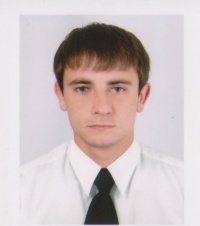 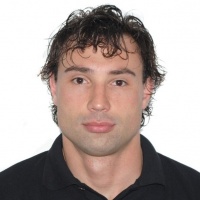 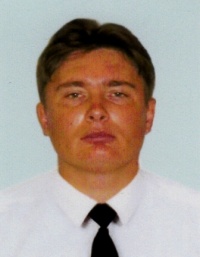 